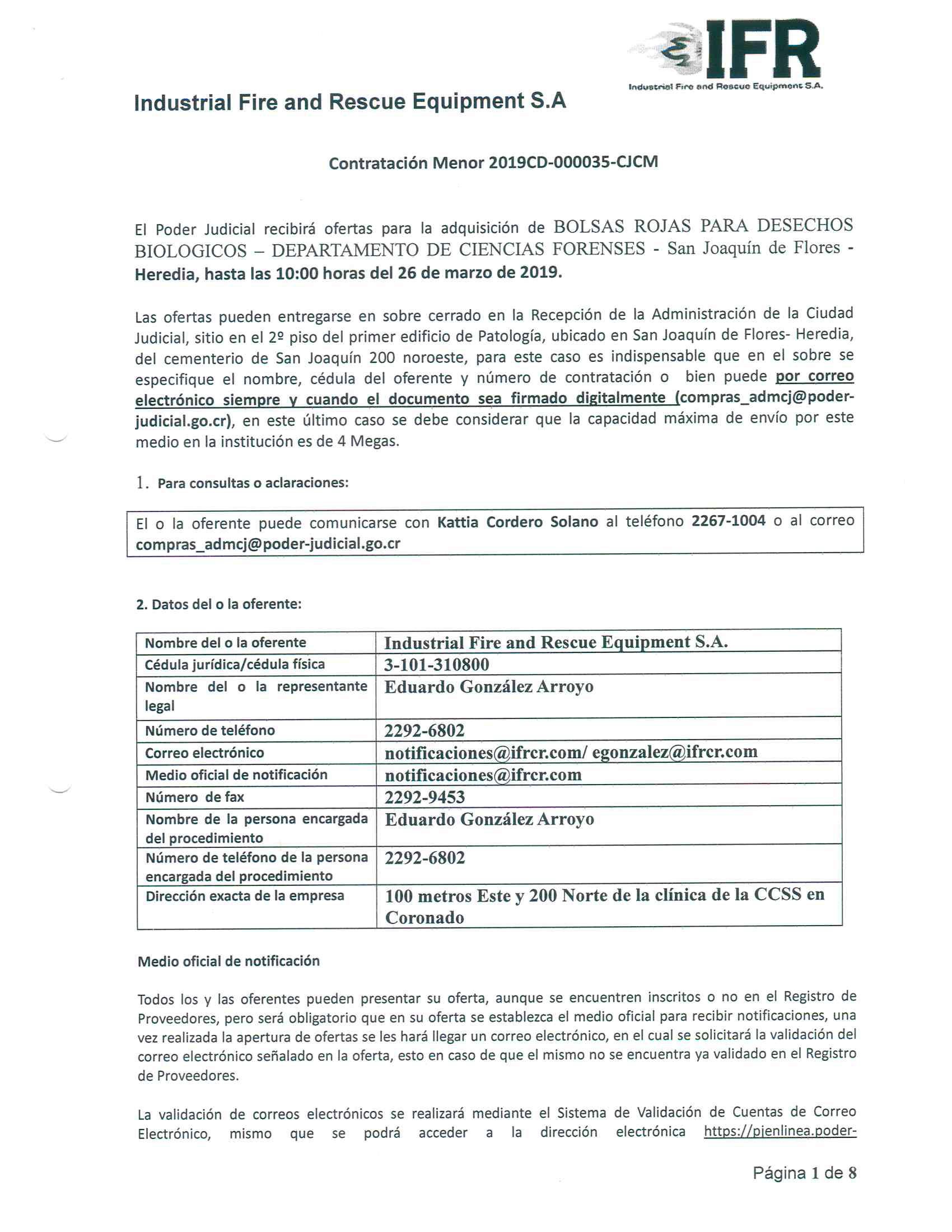 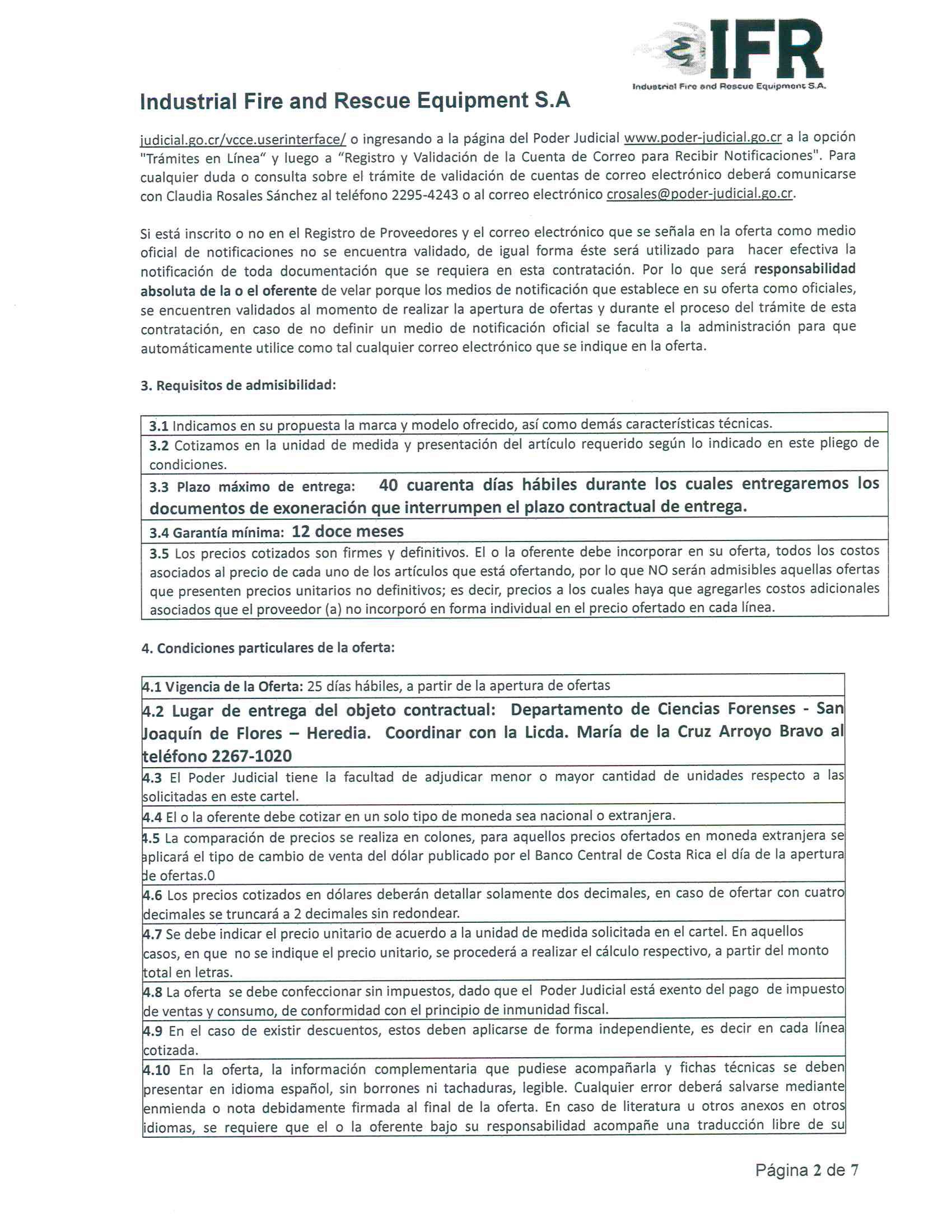 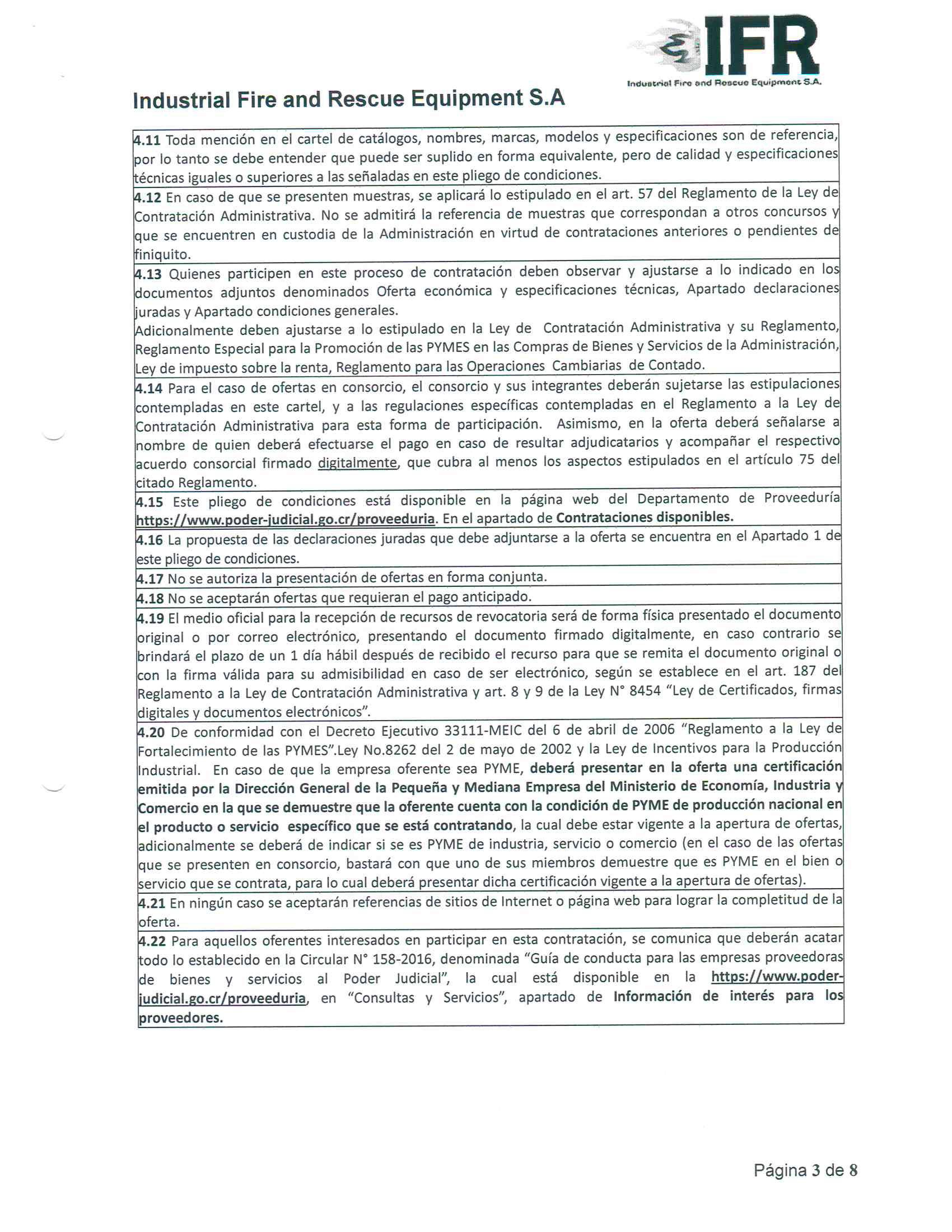 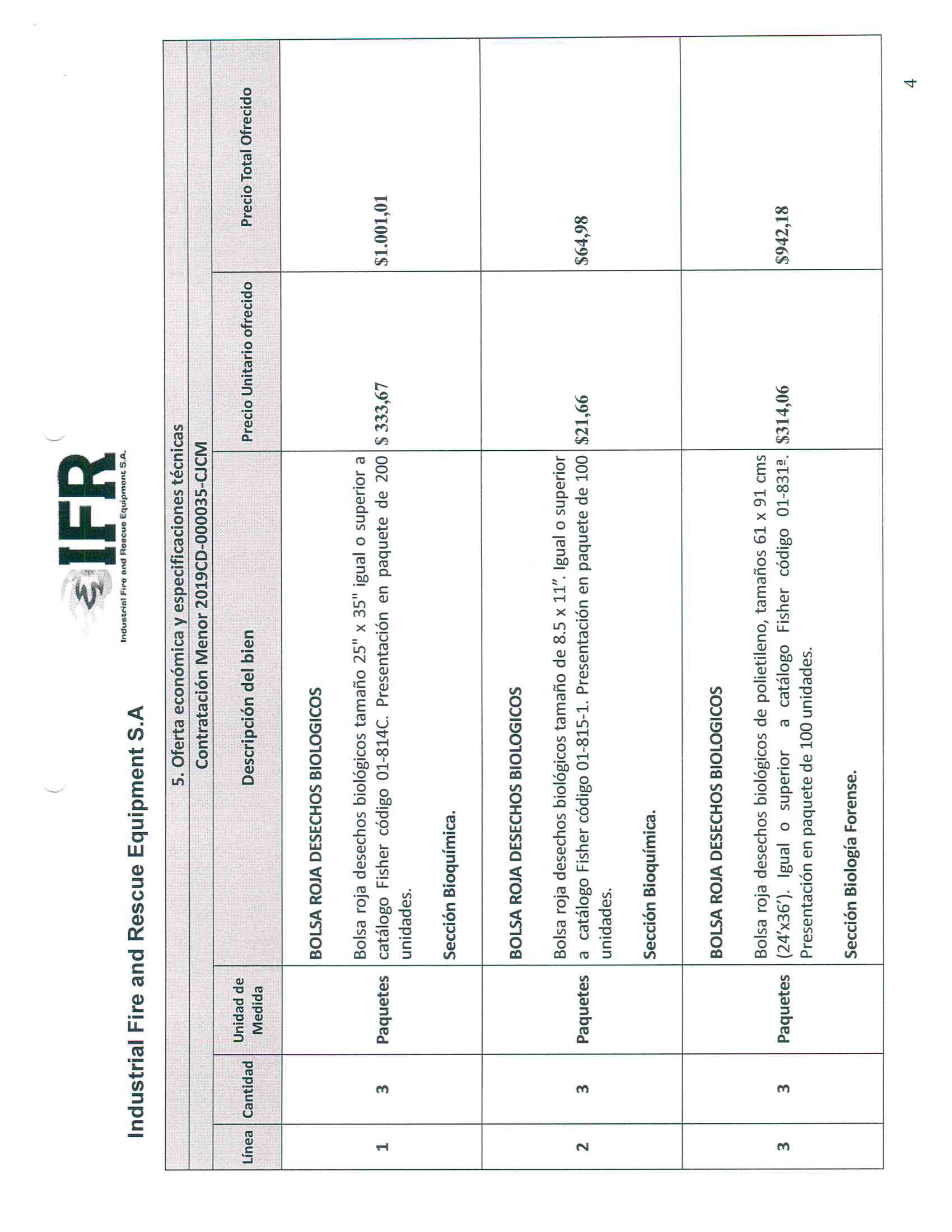 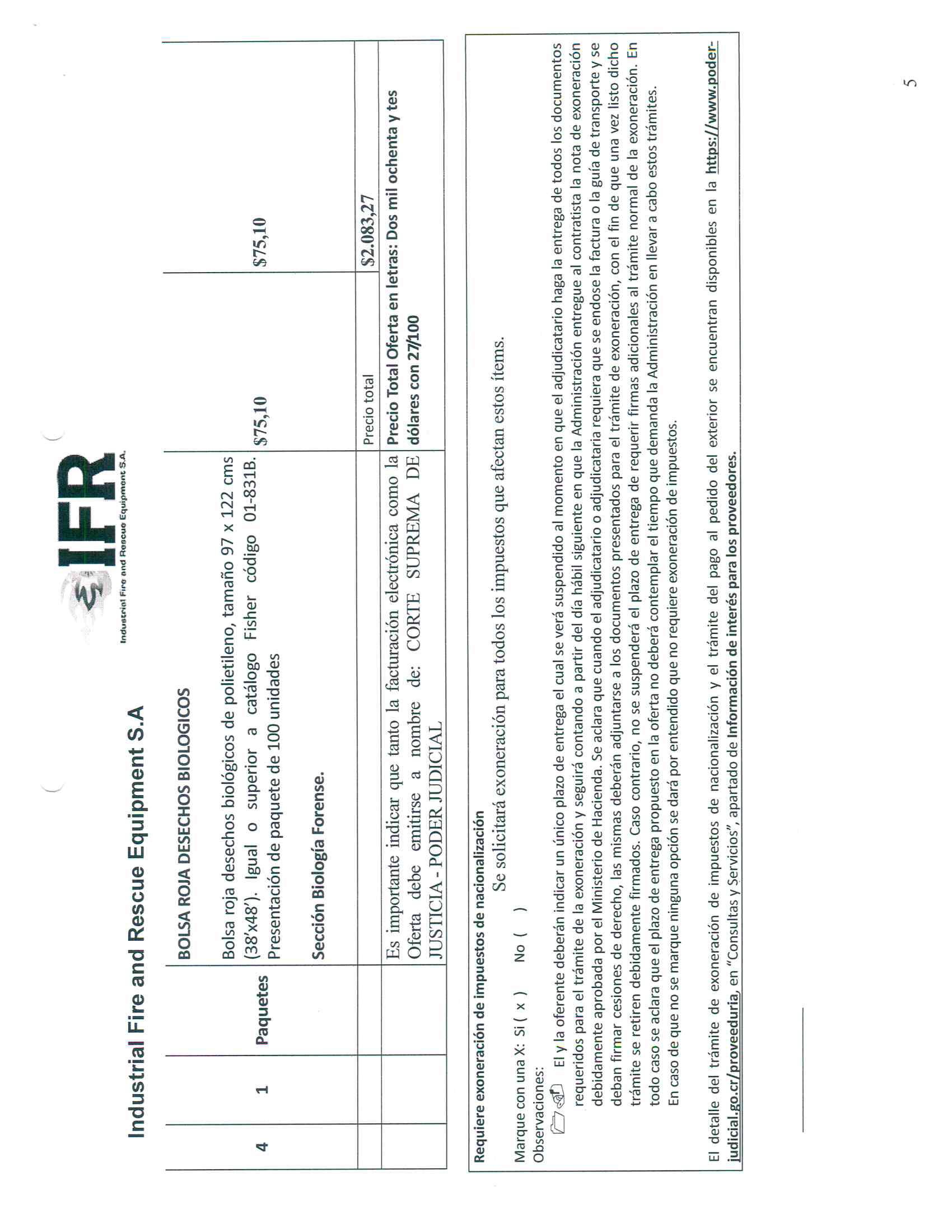 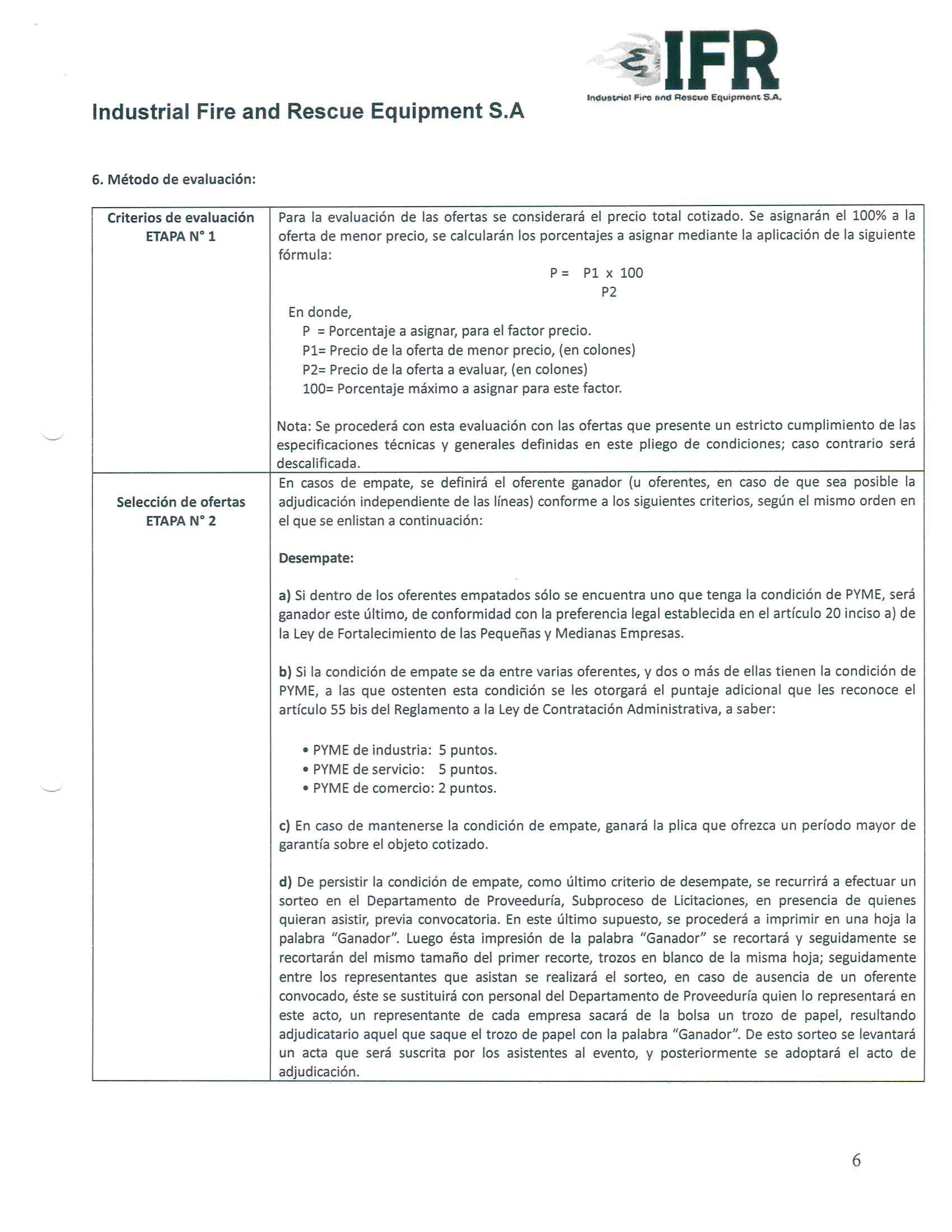 EDUARDO GONZALEZFirmado digitalmente por EDUARDO GONZALEZ ARROYO (FIRMA)Fecha: 2019.03.26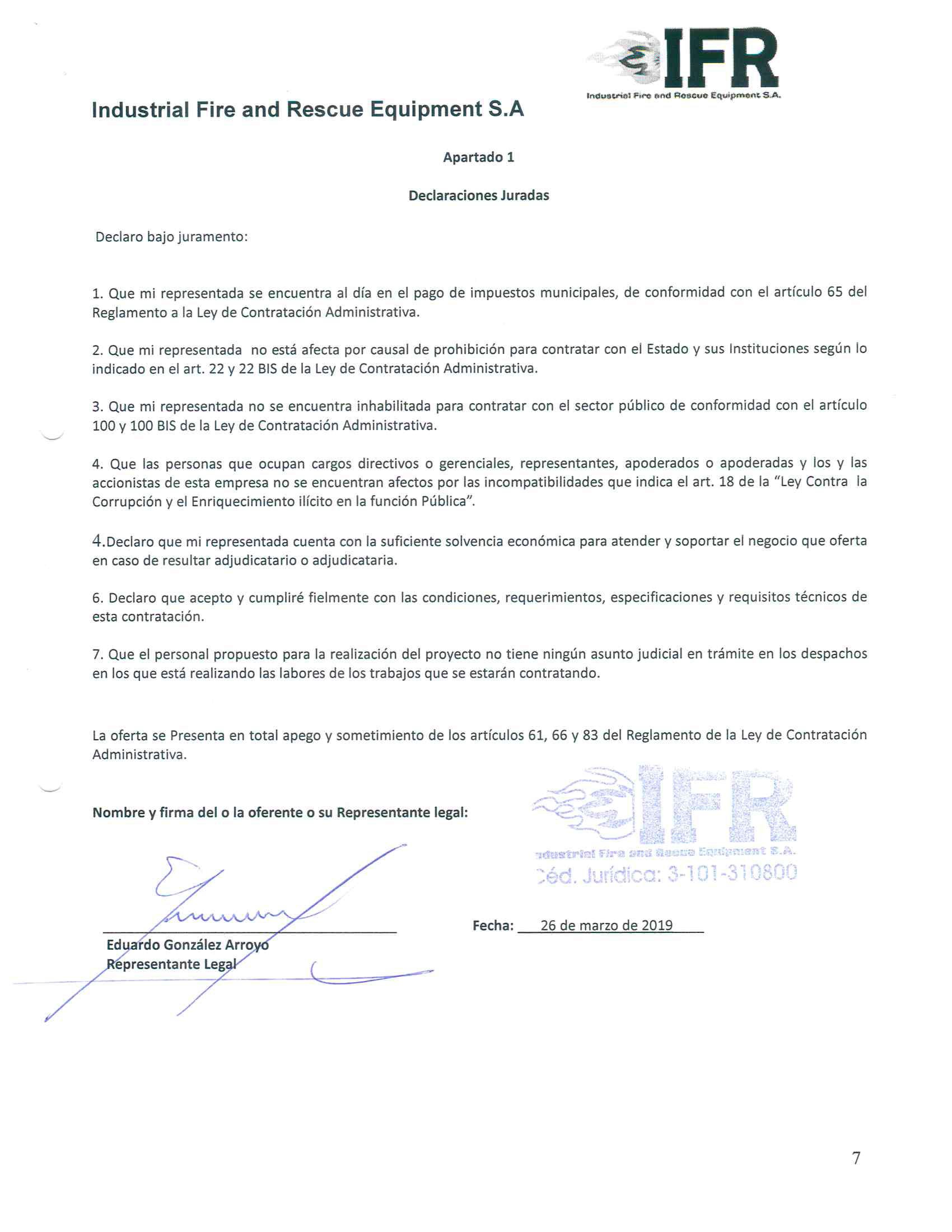 08:21:50 -06'00'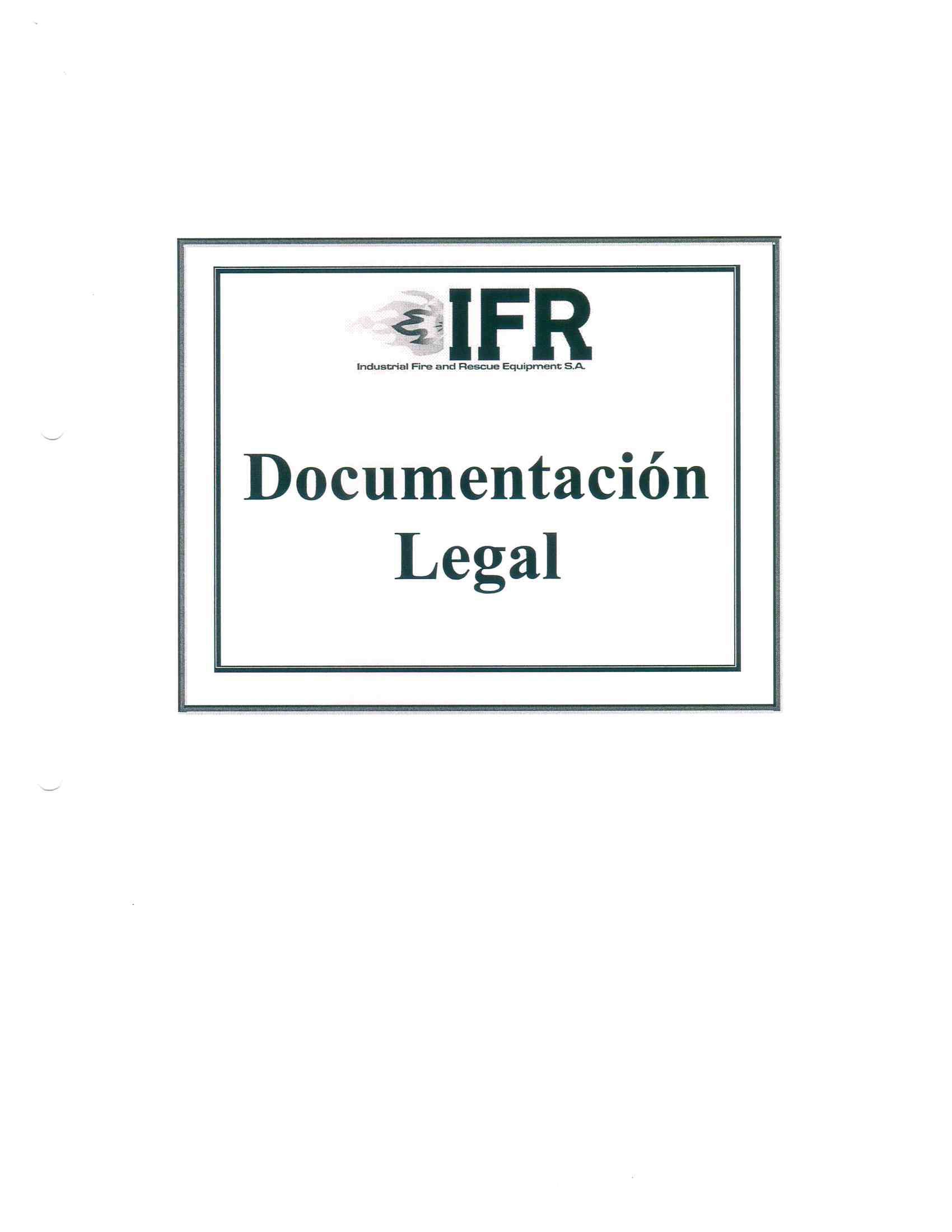 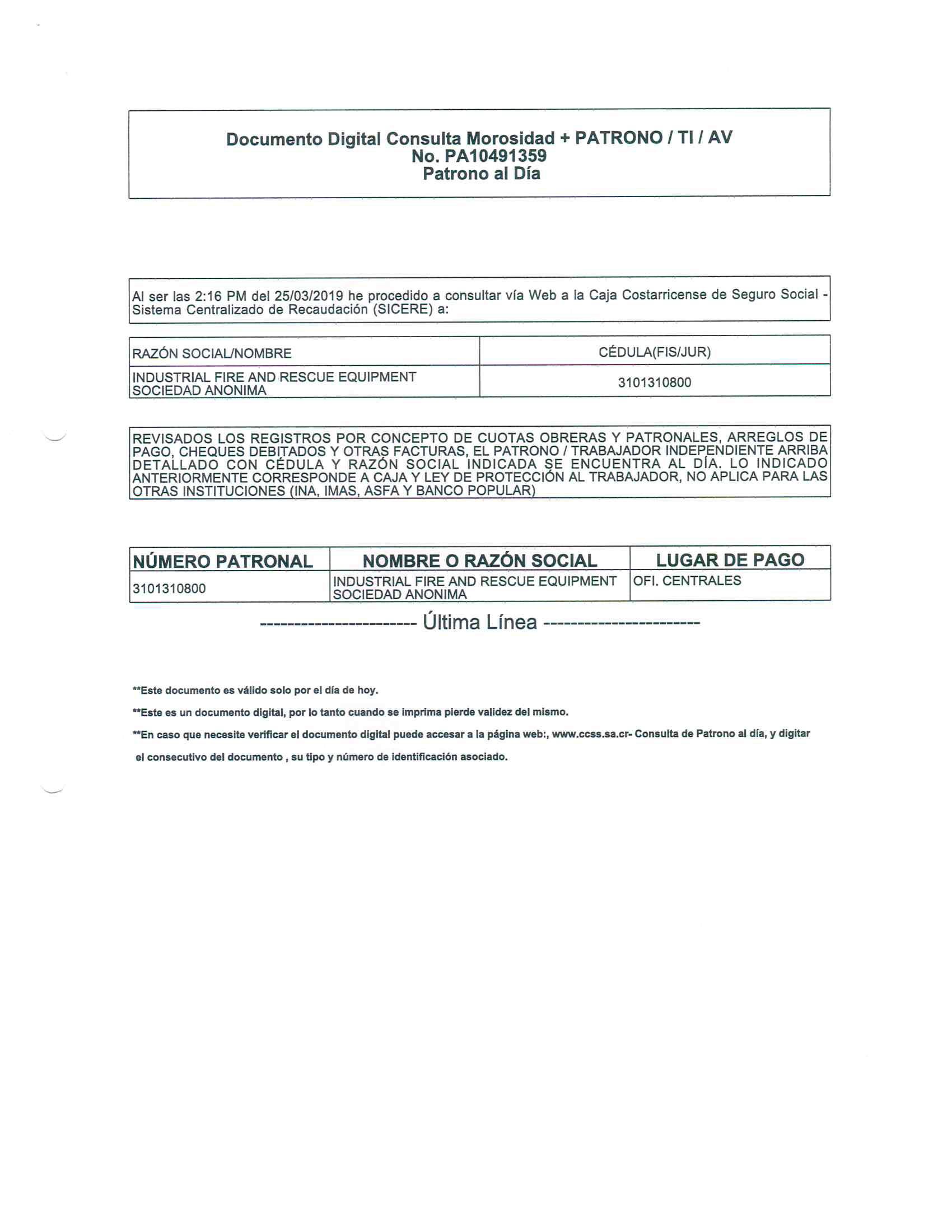 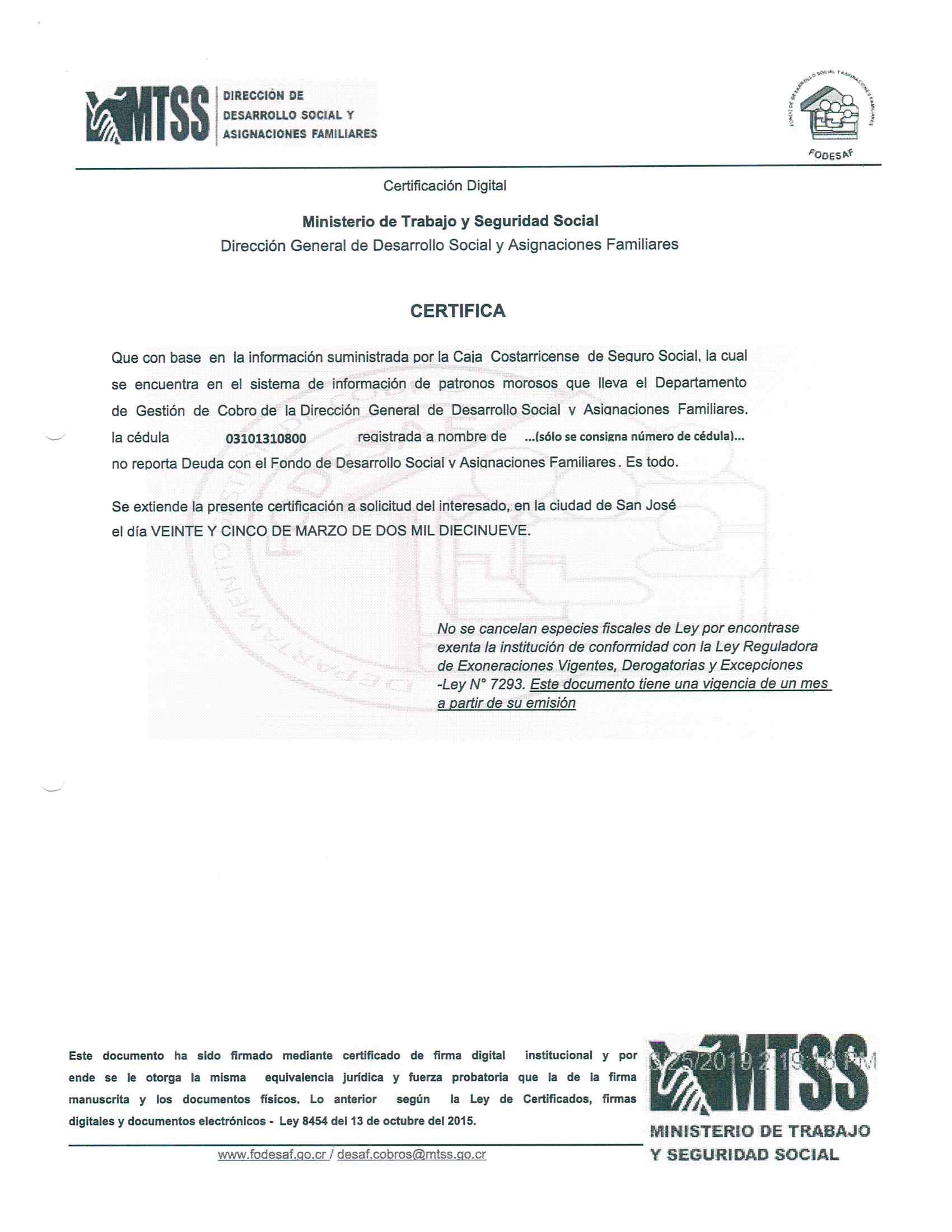 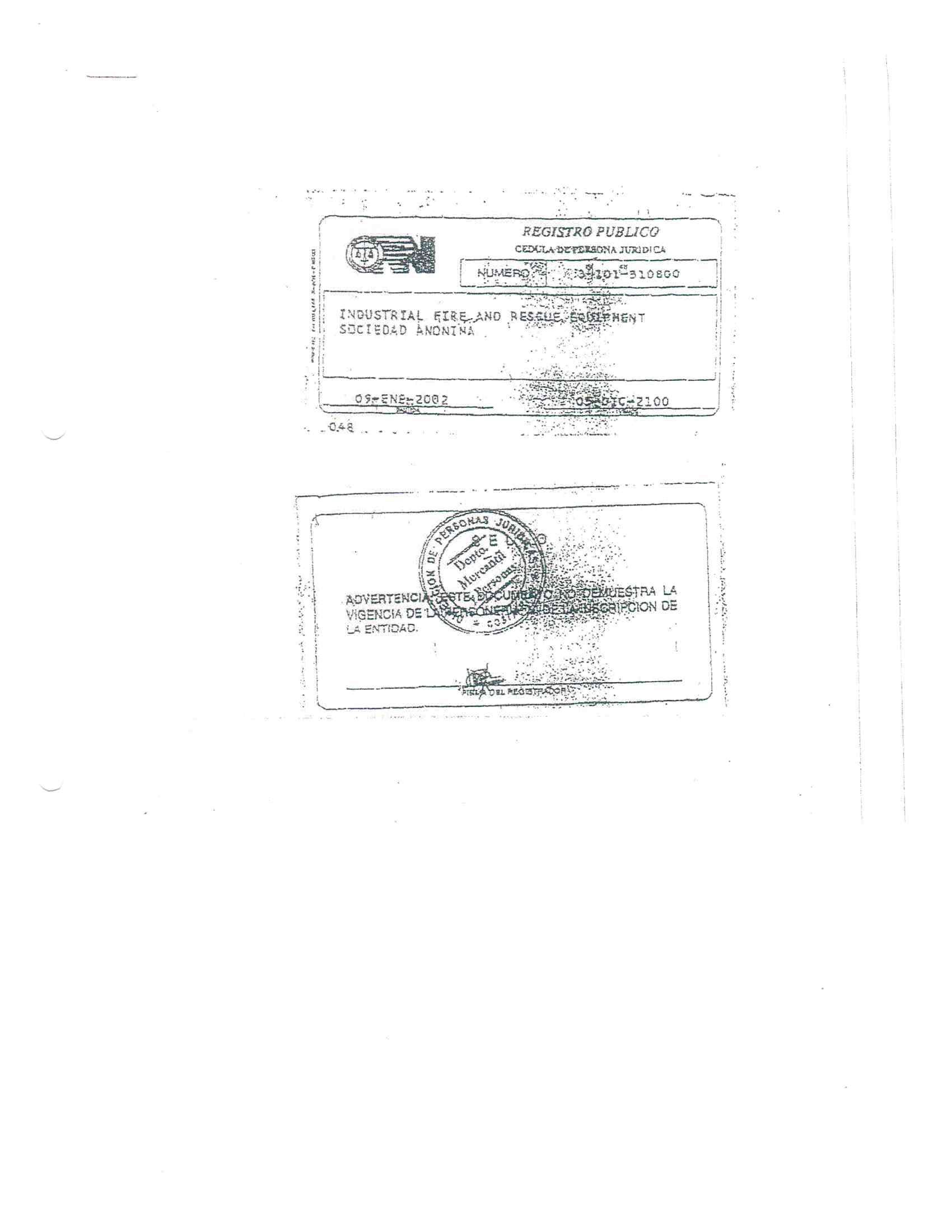 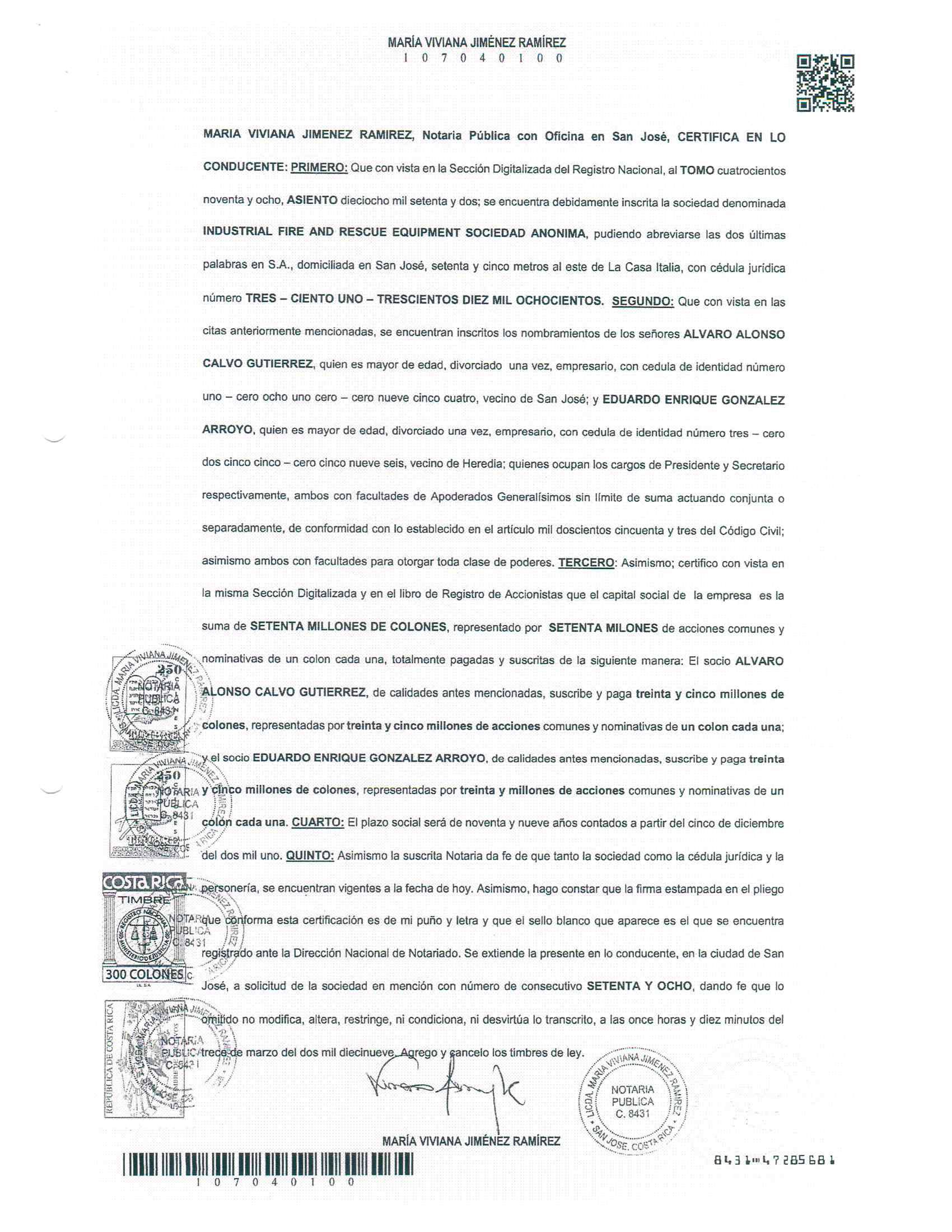 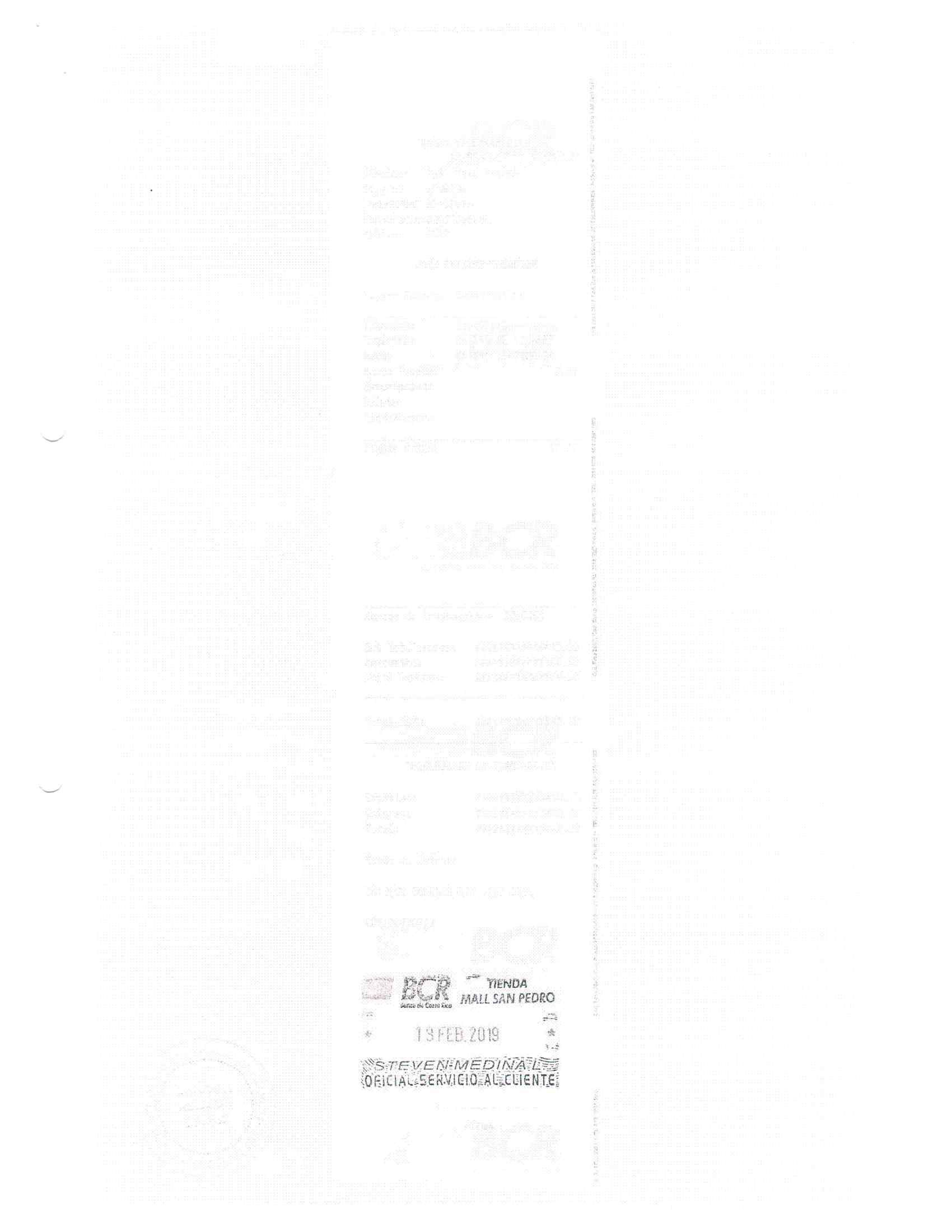 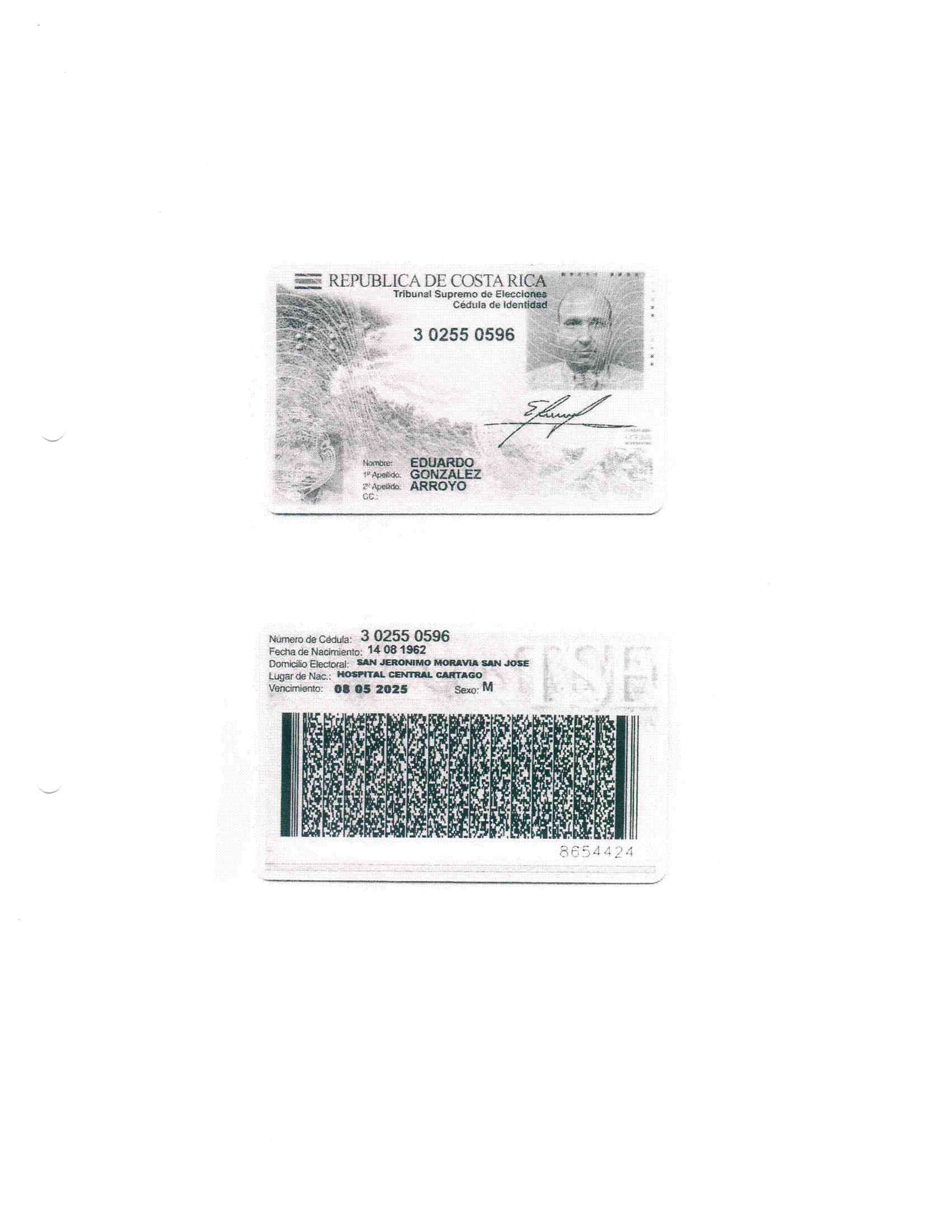 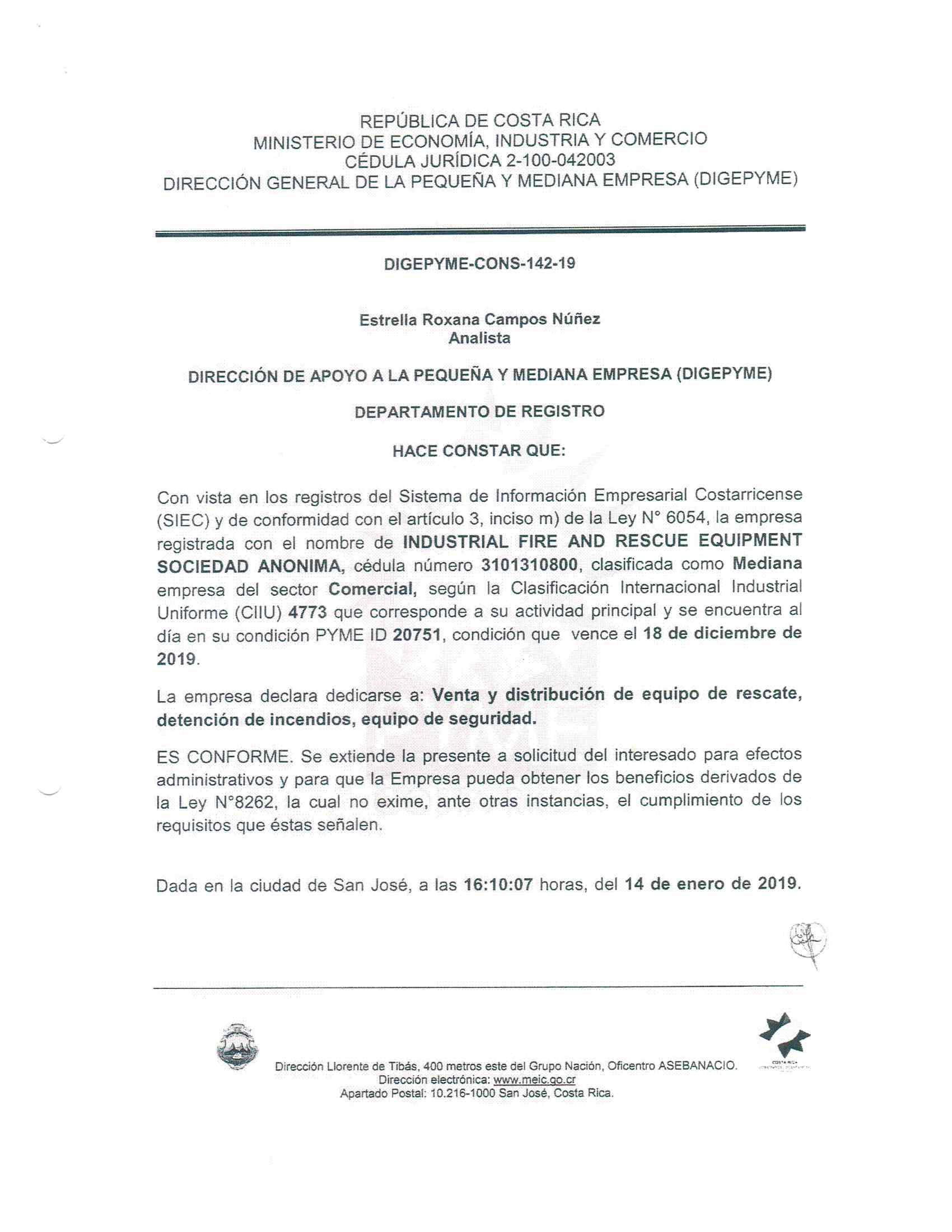 